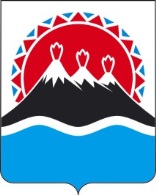  АГЕНТСТВО ПО ВНУТРЕННЕЙ ПОЛИТИКЕ КАМЧАТСКОГО КРАЯПРИКАЗ № 105-пг. Петропавловск-Камчатский                                            27 декабря 2016 годаВ целях софинансирования расходных обязательств, возникающих при выполнении полномочий органов местного самоуправления по разработке и осуществлению мер, направленных на укрепление межнационального и межконфессионального согласия, сохранение и развитие языков и культуры народов Российской Федерации, проживающих на территориях муниципальных образований в Камчатском крае, социальную и культурную адаптацию мигрантов, профилактику межнациональных (межэтнических) конфликтов в рамках реализации подпрограммы 1 "Укрепление гражданского единства и гармонизация межнациональных отношений в Камчатском крае", утвержденной  постановлением Правительства Камчатского края «О государственной программе Камчатского края «Реализация государственной национальной политики и укрепление гражданского единства в Камчатском крае на 2014-2018 годы» от 29.11.2013 № 546-П ПРИКАЗЫВАЮ:1. Утвердить форму заявки на получение субсидии из краевого бюджета на реализацию мероприятий по укреплению межнационального согласия по форме, согласно приложению 1 к настоящему приказу.2. Утвердить форму отчета о расходовании субсидии из краевого бюджета на реализацию мероприятий по укреплению межнационального согласия по форме, согласно приложению 2 к настоящему приказу.3. Признать утратившим силу приказ Агентства по внутренней политике Камчатского края от 12.02.2014 №11-п «Об утверждении формы заявки на получение субсидии из краевого бюджета на реализацию муниципальной программы и программных мероприятий в сфере гармонизации межнациональных отношений и профилактики экстремизма».Руководитель Агентства                                                                      И.В. ГуляевПриложение  1к приказу Агентства по внутренней политике Камчатского края от 27.12.2016 №105-пВ Агентство по внутренней политике Камчатского краяЗаявкана получение субсидии из краевого бюджета на реализацию мероприятий 
по укреплению межнационального согласия1.  ___________________________________________________________     (наименование муниципального образования)2. Наименование муниципальной программы: ________________________________________________________________________________________________3. Размер средств в местном бюджете, предусмотренных для финансирования мероприятий, направленных на реализацию мероприятий по укреплению межнационального согласия в текущем году, составляет ___________ тыс. рублей.4. Размер запрашиваемой из краевого бюджета субсидии составляет ___________ тыс. рублей.5. Информация о мероприятиях, предлагаемых к софинансированию из краевого бюджета:6. Информация о показателях результативности использования субсидии:7. Контактная информация об органе местного самоуправления муниципального образования:индекс___________, почтовый адрес _______________________________________________________________________________________________,телефон (_____)___________________, факс (______) _______________, электронная почта _________________________________________________8. Ответственное  лицо  за  реализацию  муниципальной  программы: __________________________________________________________________ (ФИО, должность, телефон)9. Банковские реквизиты:КБК _________________________________________________________ИНН/КПП ____________________________________________________ОКПО _______________________________________________________ОКТМО______________________________________________________лицевой счет __________________________________________________расчетный счет ________________________________________________банк получателя _______________________________________________корреспондентский счет ________________________________________БИК _________________________________________________________Глава_____________________________________________________________ (наименование муниципального образования)______________________________________________/___________________/ (подпись, Ф.И.О.)"____" ______________ 20___ года М.П.Приложение  2к приказу Агентства по внутренней политике Камчатского края от 27.12.2016 №105-пОтчето расходовании субсидии из краевого бюджета на реализацию мероприятий 
по укреплению межнационального согласия1.  ___________________________________________________________     (наименование муниципального образования)2. Наименование муниципальной программы: __________________________________________________________________________________________________3. Реквизиты соглашения о предоставлении субсидии _______________ __________________________________________________________________4. Достигнутые показатели результативности предоставления субсидии из краевого бюджета:5. Информация о расходовании субсидии из краевого бюджета и 
софинансировании из местного бюджета:6. Информация о проведенных мероприятиях Глава_____________________________________________________________ (наименование муниципального образования)______________________________________________/___________________/ (подпись, Ф.И.О.)"____" ______________ 20___ года М.П.Об утверждении форм заявки и отчета о расходах бюджета органа местного самоуправления муниципального образования в Камчатском крае №п/пНаименование 
мероприятияСрок выпол-ненияОбъем ресурсного обеспечения, тыс. руб.Объем ресурсного обеспечения, тыс. руб.Краткая информация омероприятии№п/пНаименование 
мероприятияСрок выпол-ненияПредусм.в местном бюджетеЗапраш.из краевого бюджетаКраткая информация омероприятии1……№п/пНаименование показателяЕдиницаизмеренияЗначение показателя1Количество проведенных мероприятий по укреплению межнационального согласияштук2Количество участников мероприятий по укреплению межнационального согласиячеловек3Иные показатели (на усмотрение получателя субсидии)№п/пНаименование показателейЕд. изм.Значение 
показателей1.Количество проведенных мероприятий по укреплению межнационального согласияштук2.Количество участников мероприятий по укреплению межнационального согласиячеловекИные показатели №п/пНаименование мероприятияИзрасходовано субсидии (тыс.руб.)Израсходовано из местного бюджета (тыс.руб.)Остаток субсидии (тыс.руб.)1.2.ИТОГО:№п/пНаименование мероприятияДата и место проведениеКоличество и перечень основных участниковИнформация о содержании и итогах мероприятия1...…